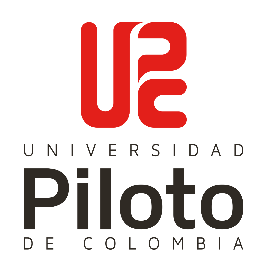 NOTA ACLARATORIAEn el presente documento encontrará los elementos a incluir en el Proyecto, es decir, las partes sustanciales de la propuesta. El documento es un resumen del libro DISEÑO DE  PROYECTOS DE INVESTIGACIÓN Y ACCIÓN de Carlos Julio Arévalo Hernández, a quien agradezco esa forma tan objetiva y clara de explicar o exponer cada uno de los temas, por eso, recomiendo el libro como una “herramienta” de trabajo para la elaboración de Proyectos.Es importante leer con detenimiento el resumen descrito en cada uno de los puntos allí tratados, pues de ello dependerá, en gran medida, el éxito mismo del proyecto que va a elaborar.LO DESCRITO EN LA PARTE INFERIOR SÓLO ES UN EJEMPLO DE CÓMO DEBE QUEDAR EL DOCUMENTO. Primera Hoja del ProyectoHOJA EJEMPLO PARA MÁRGENES Y ESTRUCTURA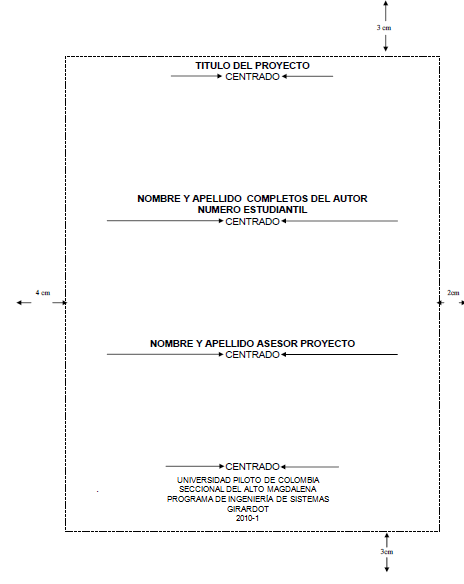 Logo de la EmpresaNOMBRE DE LA EMPRESADirección completaNOMBRE DELJEFE INMEDIATOCargoDirección completaTeléfonos Correo electrónicoNOMBRE COMPLETO DEL ESTUDIANTECargoTeléfonosCorreo PersonalCorreo Universidad PilotoSECCIONAL DEL ALTO MAGDALENAPROGRAMA ACADÉMICO FICHA REGISTRO PROYECTO PRÁCTICA EMPRESARIALFECHA DE ELABORACIÓN (                     ):1. INFORMACIÓN GENERAL DEL PROYECTONombre, identificación, dirección electrónica y números telefónicos de estudiantes que participan en el proyecto:DESCRIPCIÓN GENERAL DEL PROYECTO3. PERSONAL DOCENTE DE LA UNIVERSIDAD VINCULADO O A VINCULAR COMO ASESOR AL PROYECTO.Firma                                     Nombre del EstudianteDocumento de Identidad1.  TABLA DE CONTENIDOEs elaborada una vez termine el proyecto. Allí se indicarán los títulos de los capítulos y los demás temas debidamente numerados y de acuerdo a las normas.2.   INTRODUCIÓNAunque normalmente es lo último que se elabora por cuando es indispensable haber acabado todo el documento para hacerlo. Se debe ir realizando.La introducción debe contener:a) Una sucinta presentación del tema, problema o asunto de interés estudiado.b) Seguida de los motivos que llevaron a los investigadores a realizar dicho estudio.c) Un esbozo del plan general desarrollado por el autor.d) Los propósitos perseguidos en el estudio.e) La posición teórica adoptadaf) La especificación de los lectores a quienes está dirigido el documento.g) La importancia o utilidad del trabajo y, finalmente,i) Algunas orientaciones o recomendaciones para la lectura del trabajo. Con la introducción al presente trabajo se espera haber mostrado una manera de lograrla.3.  INFORMACIÓN GENERAL DE LA EMPRESARazón social de la empresaClase de empresa según estatutos Historia de la creación de la empresa Objetivos, misión y visión Organigrama y sitio de ubicación del estudiante (departamento) Portafolio de productos y servicios Tipo de mercado que atiende: Nacional, regional, internacional, globalización Nicho – Segmento de mercadoGrado de Innovación Tecnología y certificación de calidad 4.  DEFINCIÓN DEL PROBLEMAEl planteamiento del problema es el primer aspecto o etapa, y lo más importante, pues sin esto no hay “investigación”1. Un defectuoso planteamiento afecta negativamente los resultados que se buscan dentro de este tipo de actividad (mercado: 1996, 10). En él se hace referencia a qué es, cómo es, de qué se trata, en qué estado se encuentra, cuáles son las causas, cuáles los efectos, o sobre qué se va a trabajar.El planteamiento empieza por una descripción, comenzando por lo más general y descendiendo hacia lo concreto hasta que se considere que es suficiente para demostrar que se conoce el problema y también para que el lector (usualmente un evaluador) comprenda suficientemente de qué se trata. Luego se determinan claramente las causas y efectos directos e indirectos del problema explicando su relación. Errores que se cometen con mucha frecuencia: confundir las variables dependientes e independientes, tanto de causas como de efectos, y, más grave aún, confundir causas con efectos.FORMULACIÓN DEL PROBLEMAEl cómo formular el problema tampoco está claramente definidos. Una corriente (Cedal y otro: 1997) sostiene que no se debe formular en términos de carencia o ausencia de algo – falta de recursos económicos para.., ausencia de manuales de funciones de.., estrategias de mercadeo para..-., por cuanto ahí lo que se hace es enunciar el medio con el cual supuestamente se solucionaría el problema. Si se recurre al lenguaje de la medicina, se puede decir que el problema no está en la falta de un determinado medicamento para curar la enfermedad X pues el problema es la enfermedad. Un problema diferente es la carencia de recursos económicos para adquirir las medicinas o someterse a procedimientos quirúrgicos.1 Entendida aquí, como Investigación Formativa.5.  JUSTIFICACIÓNLa justificación debe responder a las siguientes preguntas: ¿Por qué el proyecto?, ¿Por qué en esa empresa?, ¿Por qué se debe satisfacer esa necesidad?, ¿Cuáles son los beneficios que se derivarán de ese proyecto?, ¿Cuál es la población beneficiada con el desarrollo de la base de datos?Se debe recordar e incluso tener en cuenta para lograr una buena justificación, lo descrito por Hernández, S. (1998, 14), quien propone los siguientes criterios:¿Qué nos permite conocer?¿Cuál es su importancia o utilidad?¿Cuál es la población beneficiada?¿Qué problemas o necesidades prácticas ayuda a resolver?6.  ANTEDECENTES“En éste aparte se debe responder a lo que se ha hecho en fechas recientes con relación al proyecto. Los antecedentes facilitan la delimitación y alcance del proyecto en la medida que se defina mejor los elementos, estructura, naturales y dimensiones”.2Ejemplo:“La sociedad MGM, establecida hace 25 años como fabricante y comercializadora de calzado, con sede principal en Bogotá, tiene una sucursal que desarrolla las mimas en la Costa Atlántica y puntos de venta en otros sitios del país. La empresa ha venido creciendo en forma lenta pero continuada, a pesar de varias dificultades presentadas en los últimos tiempos. Dicho crecimiento se ha logrado, ”32 ARÉVALO HERNÁNDEZ, Carlos Julio. Diseño de proyectos de investigación. Uniminuto. Bogotá. 2004.3 Ibid., p. 547.  OBJETIVOSDescribir con claridad los objetivos generales y específicos esperados de conformidad con el propósito del proyecto. También se debe describir para cada objetivo los factores críticos de éxito (FCE), es decir aquí se detalla cómo se logrará alcanzar dicho objetivo.GENERAL.El objetivo general debe responder a la necesidad, el problema principal o el interés planteado, y los específicos, desglosan por pasos esa problemática presentada para lograr o dar cumplimiento a lo deseado. Es recomendable comenzar a definir un objetivo con un verbo en infinitivo, como: Analizar, Aplicar, Describir, Conocer, Aportar, Lograr, Buscar…Ejemplo“Aplicar, describir y analizar un modelo de Orientación Académica el programa de Ingeniería de Sistemas de la seccional del Alto Magdalena de la Universidad Piloto de Colombia”.4ESPECÍFICOS5.Describir el modelo de Orientación Académica adecuado para ser desarrollado en el Programa de Ingeniería de Sistemas.FCE (Para cada objetivo se definen los FCE)Conocer previamente los antecedentes de la Orientación Académica ofrecida en el Programa de Ingeniería de Sistemas.Consultar la bibliografía necesaria que sirva como fuente de información para fortalecer el proyecto.Elaborar una encuesta a los estudiantes de Primer Semestre del programa de Ingeniería de Sistemas.Indagar en los demás programas lo que se ha desarrollado al respecto.DE ÉSTA MANERA SE DESARROLLA PARA CADA OBJETIVO.4 CABEZAS, Juan Sebastián. NIÑO B., Javier. Aplicación, descripción y análisis de un modelo de orientación académica para el programa de administración de empresas de la universidad piloto de Colombia. 2005.5 Ibib., p.78.  METODOLOGÍAEstablezca claramente el proceso, procedimiento y estrategias para lograr los objetivos formulados en el proyecto.9.  RECURSOSTALENTO HUMANO.Quienes participan o forman parte del trabajo como: el gerente del proyecto o jefe inmediato, el asesor o quien facilitará la información, y todos los que considere necesarios para llevar a buen término el proyecto.RECURSOS MATERIALES.Son todos esos elementos como: el Computador (describir detalles técnicos), Impresora, sitio de trabajo, papelería, disquetes, Cd, y los considerados necesarios para llevar a buen término el proyecto.10.  DESARROLLO PROPUESTAA partir de éste punto se comienza a desarrollar la propuesta del proyecto como tal.En cada una de las entregas se debe evidenciar los avances.11.  CRONOGRAMA DE ACTIVIDADESElabore un diagrama de tiempos y actividades (GANTT) que le permita lograr los objetivos propuestos, en éste diagrama se debe ir mostrando con el paso del tiempo o de la práctica lo PLANEADO y lo EJECUTADO.En las actividades se han de describir las tareas a realizar, y éstas a su vez, serán reflejadas claramente en el desarrollo del proyecto mismo.Como sugerencia, los objetivos vistos como tareas se pueden convertir en actividades.12.  CONCLUSIONES Y RECOMENDACIONESLas cuales se desarrollarán una vez el proyecto esté completamente terminado y estarán estrechamente relacionadas tanto con los objetivos propuestos como con las metas planteadas.13. BIBLIOGRAFIATextos, documentos, páginas de Internet consultadas.Es importante recordar que la Práctica es una “extensión” de su proceso académico, por tanto, debe ingresar bibliografía relacionada que se encuentre estrechamente ligado a lo que se encuentra realizando en la práctica.EjemploBACA URBINA, Gabriel. Evaluación de proyectos. 4. ed. México: McGraw-Hill, 2001. 383 p. + 1 CD-ROOM.IMPRENTA NACIONAL DE COLOMBIA. Diario Oficial No. 44084; 44093. Ley 594 de 2000 (julio 14): por medio de la cual se dicta la Ley General de Archivos y se dictan otras disposiciones. Bogotá: Imprenta Nacional de Colombia, 2000. 89 p. Nombres y ApellidosCédula de CiudadaníaCorreo electrónicoTeléfonosEMPRESAEMPRESADirecciónBarrioTeléfonoCargoTítulo del Trabajo1.2. Palabras claves que identifican el proyecto1.2. Palabras claves que identifican el proyecto1.3. Campos de la ciencia específica en los cuales se inscribe predominantemente el proyecto.1.4. Tipo de Trabajo o Proyecto (señalar con X según las alternativas que presenta laGUIA de la Asignatura Práctica Empresarial)1.4. Tipo de Trabajo o Proyecto (señalar con X según las alternativas que presenta laGUIA de la Asignatura Práctica Empresarial)1.4. Tipo de Trabajo o Proyecto (señalar con X según las alternativas que presenta laGUIA de la Asignatura Práctica Empresarial)Trabajo de Investigación (   )Proyecto de grado (   )Trabajo de proyección social Práctica Empresarial (  )1.5. Línea de Investigación en que se inscribe el Proyecto o Trabajo:(Sólo diligenciar en caso de que sea la modalidad Trabajo de Investigación)N/A1.6. Entidades externas a la Universidad que podrían apoyar o participarían en el desarrollo del Proyecto:1.6. Entidades externas a la Universidad que podrían apoyar o participarían en el desarrollo del Proyecto:1.6. Entidades externas a la Universidad que podrían apoyar o participarían en el desarrollo del Proyecto:EntidadDependenciaResponsable1.7. Duración del ProyectoSeis (6) Meses2.2 Identificación del objetivo general del proyecto:2.3 Identificación de los objetivos específicos del Proyecto:2.4 Descripción breve del marco teórico o conceptual del Proyecto:2.5 Identificación de la metodología propuesta en el Proyecto:2.6 Describir sobre posible aplicación de los resultados del Proyecto:Nombres y ApellidosCorreo electrónicoTeléfonos